Муниципальное бюджетное учреждение культуры «Вуктыльская центральная библиотека»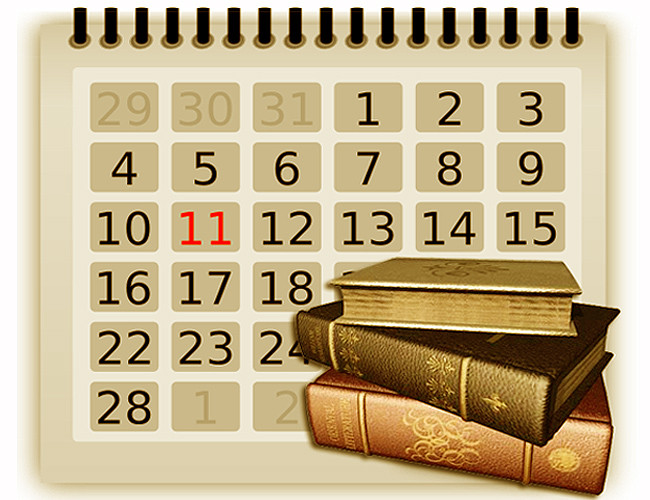 Календарь знаменательных и памятных дат
на 2024 год2023г.Под эгидой ООН 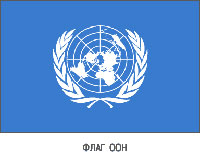 2022–2032 гг. – Международное десятилетие языков коренных народов2022–2031 гг. – Десятилетие науки и технологий в РФ ( Указ Президента от 25.04.2022)2021–2030 гг. – Десятилетие наук об океане в интересах устойчивого развития  2021–2030 гг. – Второе Десятилетие действий по обеспечению безопасности дорожного движения 2018–2027 гг. – Десятилетие детства в России (Указ Президента от 29.05.2017) 2018–2028 гг. – Международное десятилетие действий «Вода для устойчивого развития»2016–2025 гг. – Десятилетие действий Организации Объединенных Наций по проблемам питания2014–2024 гг. – Десятилетие устойчивой энергетики для всех Под эгидой ЮНЕСКО г. Страсбург (Франция) объявлен Всемирной столицей книги 2024 годаВ странах СНГ2024 год – Год волонтерского движения (Решение Совета министров иностранных дел СНГ от 12.10.2022)- Указ Президента Российской Федерации от 05.07.2021 г. № 404  «О 225-летии со дня рождения А.С.Пушкина»  http://www.kremlin.ru/acts/bank/46919- Указ Президента Российской Федерации от 02.02.2022 г. № 34 «О праздновании 200-летия со дня рождения Л.Н.Толстого» http://www.kremlin.ru/acts/bank/47528 - Указ Президента Российской Федерации от 22.03.2023 № 182 «О праздновании 100-летия со дня рождения В.П.Астафьева» http://publication.pravo.gov.ru/Document/View/0001202303220004 - Распоряжение Правительства РФ от 9 сентября 2023 г. N 2435-р О плане основных мероприятий по подготовке и проведению празднования 80-летия полного освобождения Ленинграда от фашистской блокады http://publication.pravo.gov.ru/document/0001202309130022 Юбилейные даты 2024 года:15 сентября  - 770 лет со времени рождения итальянского путешественника Марко Поло (1254)03 мая           - 710 лет со времени рождения преподобного Сергия Радонежского (1314-1392),                          основателя    Троице-Сергиевой лавры09 марта       - 570 лет со времени рождения итальянского мореплавателя Америго Веспуччи (1454)22 ноября     - 555 лет со времени рождения португальского мореплавателя Васко да Гама (1469)04 февраля   - 530 лет со времени рождения французского писателя эпохи Ренессанса Франсуа                        Рабле (1494)                      - 460 лет назад вышла в свет первая русская печатная датированная книга «Апостол»,                          напечатанная на территории Русского государства,  изданная Иваном Фёдоровым и                         Петром  Мстиславцем (1564)23 апреля     - 460 лет со времени рождения английского поэта и драматурга У. Шекспира                       (1564-1616)                     - 450 лет назад вышла в свет «Азбука» Ивана Фёдорова - печатная книга для обучения                       письму и чтению (1574)                     - 375 лет со времени начала походов Е.П. Хабарова в Приамурье (1649-1653)                     - 330 лет со времени выхода в свет «Лицевого букваря»  Кариона Истомина (1694)09 августа   - 310 лет со времени победы русского флота под командованием Петра Первого над                        шведами у мыса Гангут (1714)                     - 310 лет со времени основания библиотеки Российской Академии наук (1714)                     - 270 лет со времени рождения русского скульптора, автора памятника Минину и                        Пожарскому,  И.П. Мартоса (1754-1835)30 июля       - 270 лет со дня рождения русского святого, чудотворца Серафима Саровского                        (Прохор Мошнин) (1754-1833)                     - 260 лет со времени основания в Санкт-Петербурге Государственного Эрмитажа                        (1764)                      - 240 лет со времени начала строительства Дома Пашкова (сейчас - здание Росийской                          государственной библиотеки, 1784г.)                      - 210  лет со времени рождения русского поэта и драматурга М.Ю. Лермонтов                       (1814-1841)    10-27 сентября     - 225 лет подвигу русских войск под командованием А.В. Суворова в Швейцарском                       походе через Альпы (1799)8 февраля    - 190 лет со дня рождения русского учёного Д.И. Менделеева (1834-1907)                     - 160 лет назад вышла в свет учебная книга для детей К.Д. Ушинского «Родное слово»                       (1864)                     - 100 лет со времени создания Палехской артели древней живописи (1924)09 марта      - 90 лет со дня рождения советского лётчика-космонавта Юрия Гагарина (1934-1968)                     - 65 лет со времени основания Всесоюзного библиотечного совета (1959)ЯнварьВ январе исполняется: 435 лет с даты учреждения Патриаршества в России (1589)370 лет назад произошло воссоединение Украины с Россией (1654)255 лет со времени выпуска ассигнаций в России (1769)120 лет с начала боевых действий русско-японской войны (1904-1905)120 лет со времени постановки пьесы А.П. Чехова «Вишнёвый сад» (1904)100 лет первой Конституции СССР (1924)100 лет назад вышел первый номер журнала «Смена» (1924)*** 1 января    – Новогодний праздник 1 января    - 105 лет со дня рождения русского писателя Д.А. Гранина  (1919-2017)                   - 105 лет со дня рождения американского писателя Д.Д. Сэлинджера (1919-2010)4 января    - 190 лет со дня рождения русского художника В.Г. Перова (1834-1882)                   - 215 лет со дня рождения французского изобретателя рельефно-точечного шрифта                      Луи  Брайля (1809-1852)                   - 90 лет со дня рождения российского художника З.К. Церетели (1934)7 января   – Православный праздник Рождество Христово 8 - 18 января – Святки. Псковские колядки.8 января   – День детского кино (с 1998 г.)                   - 200 лет со дня рождения английского писателя У.У. Коллинза (1824-1889)9 января    - 270 лет со дня рождения русского библиофила П.П. Дубровского (1754-1816)11 января  - День заповедников и национальных парков.  Отмечается с 1997 года по                      инициативе Центра охраны дикой природы, Всемирного фонда дикой природы в                      честь первого российского Заповедника —Баргузинского, открывшегося в 1916 году                   - Международный день «спасибо» (Утвержден по инициативе ООН и ЮНЕСКО                      для борьбы с грубостью и  пропаганды вежливости)13 января  -  День российской печати16 января - 90 лет со дня рождения российского актера В.С. Ланового (1934)17 января - 25 лет со дня рождения русского полководца П.Х. Витгенштейна (1769-1843)18 января - 335 лет со дня рождения французского философа и писателя Ш.Л. Монтескьё (1689-1755)                  - Всемирный день снеговика19 января – Православный праздник – Крещение Господне                   - 215 лет со дня рождения американского писателя Э.А. По (1809-1849)                  - 185 лет со дня рождения французского художника Поля Сезанна (1839-1906)21 января - 135 лет со дня рождения русско-американского социолога и культуролога                     П.А. Сорокина (1889-1968)22 января - 120 лет со дня рождения писателя и публициста А.П. Гайдара (1904-1941)                  - 295 лет со дня рождения немецкого писателя и драматурга Г.Э. Лессинга (1729-1781)                  -  70 лет со дня рождения российского актера Леонида Ярмольника (1954)25 января - День российского студенчества (Татьянин день)                  - 265 лет со дня рождения шотландского поэта Р. Бернса (1759-1796)                 - 150 лет со дня рождения английского писателя и драматурга У.С. Моэма (1874-1965)26 января - Международный день таможенника                  - 220 лет со дня рождения французского писателя Эжена Сю (Мари Жозеф, 1804-1857)27 января – День воинской славы России. 80-летие полного снятия блокады г. Ленинграда                     (1944 г.)                  - 145 лет со дня рождения писателя и очеркиста П.П. Бажова (1879-1950)28 января - Международный день без интернета (отмечается в последнее воскресенье)30 января -  День Деда Мороза и Снегурочки ФевральВ феврале исполняется:  300  лет со времени основания Российской Академии наук (1724) 145 лет со дня премьеры оперы «Борис Годунов»  М.П. Мусоргского на сцене Мариинского театра (1874)130 лет первой постановке балета «Лебединое озеро» в Мариинском театре (1894)*** 1 февраля - 140 лет со дня рождения русского писателя Е.И. Замятина (1884-1937)2 февраля – День воинской славы России. Разгром советскими войсками немецко-                     Фашистских войск в Сталинградской битве (1943)                    - 120 лет со дня рождения советского лётчика В.П. Чкалова (1904-1938)3 февраля - День борьбы с ненормативной лексикой7 февраля - День зимних видов спорта в России8 февраля – День российской науки                   – День памяти юного героя-антифашиста 8 февраля - 190 лет со дня рождения русского учёного Д.И. Менделеева (1834-1907)                  - 75 лет со дня рождения российской актрисы Ирины Муравьёвой (1949)9 февраля - 150 лет со дня рождения советского режиссёра В.Э. Мейерхольда (1874-1940)                   – День памяти А.С. Пушкина (1799-1837), 183 года со дня смерти11 февраля - 130 лет со дня рождения русского писателя В.В. Бианки (1894-1959)12 февраля - 215 лет со дня рождения английского естествоиспытателя Ч. Дарвина (1809-1882)13 февраля - 255 лет со дня рождения писателя и драматурга И.А. Крылова (1769-1844)                   -  Всемирный день радио14 февраля – День святого Валентина. День всех влюбленных                     -  Международный день дарения книг                    - 240 лет со дня рождения русского поэта и переводчика Н.И. Гнедича (1784-1833)15 февраля - 460 лет со дня рождения итальянского учёного Галилео Галилея (1564-1642)                 -День памяти воинов-интернационалистов. 35 лет со дня вывода советских                      Войск из Республики Афганистан (1989)17 февраля - Всемирный день проявления доброты (приветствий)18 февраля - День молодого избирателя (третье воскресенье февраля)21 февраля – Международный день родного языка (с 1999) 23 февраля – День защитника Отечества. День воинской славы России. День победы Красной                        Армии над кайзеровскими войсками (1918)                     - 125 лет со дня рождения немецкого писателя Эриха Кёстнера (1899-1974)                    - 80 лет со дня рождения российского актёра Олега Янковского (1944-2009)МартВ марте исполняется: 215 лет назад вышла первая книга басен И.А. Крылова (1809)175 лет со времени премьеры оперы «Евгений Онегин» (1849)165 лет со времени премьеры оперы «Фауст»  (1859)80 лет со времени учреждения орденов Ушакова и Нахимова (1944)30 лет со времени учреждения российских орденов и медалей - ордена Мужества, медали «За отвагу» и др; наградного знака – «За заслуги перед Отечеством»  (4 степени), (1994)*** 1 марта  - День памяти воинов-десантников 6-ой парашютно-десантной роты 104 полка                 Псковской дивизии ВДВ, героически погибших в Аргунском ущелье 1 марта                 2000 года (с 31.01.2013 г.)                – Всемирный день кошек 2 марта  - 200 лет со дня рождения русского писателя и педагога К.Д. Ушинского (1824-1870/71)3 марта  – Всемирный день писателя                - 190 лет со дня рождения русского предпринимателя и собирателя живописи                  С.М. Третьякова (1834-1892)              - 125 лет со дня рождения русского писателя Ю.К. Олеши (1899-1960)              -  95 лет со дня рождения детской писательницы И.П. Токмаковой (1929-2018)6 марта  - 405 лет со дня рождения французского писателя Сирано де Бержерака (1619-1655)                - 95 лет со дня рождения писателя и поэта Ф.А. Искандера (1929-2016)                - 90 лет со дня рождения писателя-сатирика Михаила Жванецкого (1934)7 марта  - 130 лет со дня рождения русского языковеда С.Г. Бархударова (1894-1983)               - 100 лет со дня рождения японского писателя КобоАбэ (1924-1993)8 марта  – Международный женский день 9 марта  - 90 лет со дня рождения советского лётчика-космонавта Юрия Гагарина (1934-1968)               - 210 лет со дня рождения украинского писателя и художника Т.Г. Шевченко (1814-1861)10 марта – День архивов 11 марта - 475 лет со дня рождения итальянского поэта Торквато Тассо (1544-1595) 11 – 17 марта - Широкая Масленица14 марта - День православной книги                - 220 лет со дня рождения австрийского композитора И. Штрауса-отца (1804-1849)                - 145 лет со дня рождения немецкого физика Альберта Эйнштейна (1879-1955)15 марта - 100 лет со дня рождения русского писателя Ю.В. Бондарева (1924)                 - Всемирный день прав потребителя 16 марта - 165 лет со дня рождения изобретателя радио русского ученого А.С. Попова (1859-1906)                - 140 лет со дня рождения русского писателя-фантаста А.Р. Беляева (1884-1942)18 марта – 175 лет со дня рождения русского композитора Н.А. Римского-Корсакова (1844-1908)                - 150 лет со дня рождения русского философа и публициста Н.А. Бердяева (1874-1948)                -  День воссоединения Крыма с Россией19 марта - 395 лет со дня рождения русского царя Алексея Михайловича (1629-1676)20 марта – Международный день счастья (по решению ООН от 29 июня 2012 г.) 21 марта - Всемирный день поэзии (с 1999 г.)                     - Международный день кукольника                - 185 лет со дня рождения русского композитора М.П. Мусоргского (1839-1881)22 марта – Всемирный день водных ресурсов                 – 425 лет со дня рождения фламандского художника А. Ван Дейка (1599-1641)                - 290 лет со дня рождения русского военачальника Н.В. Репнина (1734-1801)                - 110 лет со дня рождения советской актрисы М.Р. Капнист (1914-1993)23 марта – Всемирный день метеорологии 25 марта – День работника культуры                 - 545 лет со дня рождения великого князя Московского Василия III Ивановича                  (1479-1533)27 марта – Международный день театра                 - 275 лет со дня рождения русского историка и коллекционера российских древностей                  А.И. Мусина-Пушкина (1744-1817)28 марта- 3 апреля - Неделя детской и юношеской книги. 30 марта - 175 лет со дня рождения французского поэта-символиста Поля Верлена (1844-1896)АпрельВ апреле исполняется: 110 лет со времени открытия памятника Н.В. Гоголя в Москве (1909)85 лет со времени учреждения звания Героя Советского Союза (1934)*** 1 апреля   – Международный день птиц                       – День смеха                    - 215 лет со дня рождения Н.В. Гоголя (1809-1852)                   - 85 лет со дня рождения детского писателя В. М. Воскобойникова (1939)2 апреля   – День единения народов                      – Международный день детской книги 4 апреля   - 120 лет со дня рождения русского драматурга А.Н. Афиногенова (1904-1941)7 апреля   – Всемирный день здоровья                   – День геолога (отмечается в первое воскресенье апреля) 9 апреля    - 100 лет со дня рождения русского поэта и переводчика Н.В. Панченко (1924-2005)12 апреля  – Всемирный день авиации и космонавтики                   - 185 лет со дня рождения русского географа Н.М. Пржевальского (1839-1888)14 апреля – 280 лет со дня рождения русского драматурга Д.И. Фонвизина (1744-1792)                  - 270 лет со дня рождения русского библиофила и мецената Н.П. Румянцева                    (1754-1826г.)15 апреля – День экологических знаний                   - 340 лет со дня рождения русской императрицы Екатерины I (1684-1727) 16 апреля –180 лет со дня рождения французского писателя А. Франса (1844-1924)                  - 135 лет со дня рождения американского актёра и режиссера Ч. Чаплина (1889-1977)17 апреля - 130 лет со дня рождения советского актёра Б.В. Щукина (1894-1939)18 апреля – Международный день памятников и исторических мест                  – День воинской славы России. День победы русских воинов князя Александра Невского                        над немецкими рыцарями в битве на Чудском озере (Ледовое побоище, 1242 г.) 19 апреля - 130 лет со дня рождения поэта русского зарубежья Г.В. Адамовича (1894-1972)20 апреля - Национальный день донора 21 апреля - День местного самоуправления.22 апреля - 300 лет со дня рождения немецкого философа Иммануила Канта (1724-1804)                  - 245 лет со дня рождения лирика пушкинской поры И.И. Козлова (1779-1840)                  - 125 лет со дня рождения писателя и литературоведа В.В. Набокова (1899-1977)                  - Всемирный день Земли 22-29 апреля – Марш парков 23 апреля – Всемирный день книги и защиты авторского права                  - 460 лет со дня рождения английского поэта и драматурга У. Шекспира (1564-1616)24 апреля – Международный день солидарности молодежи                   – Всемирный день защиты лабораторных животных 26 апреля – День памяти погибших в радиационных авариях и катастрофах                   - 195 лет со дня рождения русского писателя Г.П. Данилевского (1829-1890)27 апреля - Международный день ветеринарного врача28 апреля - Всемирный День породненных городов (последнее воскресенье апреля) 29 апреля – Международный день танца 30 апреля – День пожарной охраны МайВ мае исполняется: 320 лет со времени основания крепости Кронштадт (1704)160 лет назад в Москве открылся первый в России зоологический сад (1864) 100 лет назад вышел в свет детский журнал «Мурзилка» (1924)*** 1 мая   – День весны и труда             - 100 лет со дня рождения русского писателя-натуралиста И. Акимушкина (1924-1993)2 мая   - 295 лет со дня рождения российской императрицы Екатерины II (1729-1796)            - 165 лет со дня рождения английского писателя Дж. К. Джерома (1859-1927)            - 100 лет со дня рождения писателя В.П. Астафьева (1924-2001)3 мая  – Всемирный день свободы печати             – День Солнца 5 мая  – День шифровальщика            – Православная Пасха. Воскресение Христово7 мая  – День радио, праздник работников всех отраслей связи 8 мая  – Всемирный день Красного Креста и Красного Полумесяца (движение основано               в 1863 г.)            - 280 лет со дня рождения русского просветителя Н.И. Новикова (1744-1818)            - 120 лет со дня рождения советского актёра Б.Н. Ливанова (1904-1972)9 мая  – День воинской славы России. День Победы в Великой Отечественной войне               1941-1945 гг.            - 100 лет со дня рождения поэта и драматурга Б. Ш. Окуджавы (1924-1997)10 мая - 100 лет со дня рождения поэтессы Ю.В. Друниной (1924-1991)11 мая - 160 лет со дня рождения английской писательницы Э.Л. Войнич (1864-1960)             - 120 лет со дня рождения испанского художника С. Дали (1904-1989)12 мая – Всемирный день медицинских сестер 15 мая – Международный день семьи (с 1994 г.) 15 мая - 165 лет со дня рождения французского физика П. Кюри (1859-1906)18 мая – Международный день музеев 20 мая - 225 лет со дня рождения французского писателя О. де Бальзака (1799-1850)21 мая - 100 лет со дня рождения русского писателя Б.Л. Васильева (1924-2013)22 мая - 165 лет со дня рождения английского писателя А. Конан Дойла (1859-1930)             - 100 лет со дня рождения французского композитора и актёра Шарля Азнавура (1924)22 мая – Международный день биологического разнообразия (экологическая дата) 24 мая – День славянской письменности и культуры  26 мая – День российского предпринимателя 27 мая – Общероссийский день библиотек 28 мая – День пограничника             - 245 лет со дня рождения ирландского поэта Томаса Мура (1779-1852)29 мая - 150 лет со дня рождения английского писателя Г.К. Честертона (1874-1936)30 мая - 90 лет со дня рождения советского лётчика-космонавта А.А. Леонова (1934)31 мая – Всемирный день без табака                - 205 лет со дня рождения американского поэта У. Уитмена (1819-1892)            - 125 лет со дня рождения писателя и драматурга Л.М. Леонова (1899-1994)ИюньВ июне исполняется: 130 лет со времени основания Международного олимпийского комитета (1894)95 лет со времени «Библиотечного похода» - акции, направленной на подъем народной грамотности (1929)80 лет со времени начала стратегической операции «Багратион» против фашистских захватчиков (1944)*** 1 июня  - Всемирный день родителей. Провозглашен резолюцией 66/292 Генеральной Ассамблеи                 ООН в 2012 году, этот День ежегодно отмечается в честь родителей во всем мире.                – Международный день защиты детей                - 220 лет со дня рождения русского композитора М.И. Глинки (1804-1857)2 июня  - 120 лет со дня рождения писателя и поэта Н.К. Чуковского (1904-1965)4 июня  – Международный день невинных детей – жертв агрессии 5 июня  – Всемирный день окружающей среды (с 1973 г.)6 июня  – Пушкинский день России. 225 лет со дня рождения русского поэта и писателя                 А.С.   Пушкина (1799-1837г.)                 – День русского языка (Отмечается ООН)               - 425 лет со дня рождения испанского живописца Диего Веласкеса (1599-1660)              - 120 лет со дня рождения российской актрисы Т.И. Пельтцер (1904-1992)              -   95 лет со дня рождения русского писателя В.В. Конецкого (1929-2002)7 июня  - 230 лет со дня рождения русского философа и публициста П.Я. Чаадаева (1794-1856)8 июня  – День социального работника               – Всемирный день океанов 9 июня  – Международный день друзей (неофициальный)                  – День работника легкой промышленности (второе воскресенье июня) 10 июня - 95 лет со дня рождения российской певицы Л.Г. Зыкиной (1929-2009)11 июня - 160 лет со дня рождения немецкого композитора Р. Штрауса (1864-1949)               - 125 лет со дня рождения японского писателя Ясунари Кавабата (1899-1972)               - 110 лет со дня рождения автора повестей и рассказов для детей Ю. Сотника (1914-1997)12 июня – День России  (с 1992г.)16 июня – День медицинского работника (третье воскресенье июня)                - 135 лет со дня рождения советского гидробиолога Л.А. Зенкевича (1889-1970)17 июня – Всемирный день борьбы с опустыниванием и засухой                - 160 лет со дня рождения российского филолога А.А. Шахматова (1864-1920)19 июня - 355 лет со дня рождения русского педагога Л.Ф. Магницкого (1669-1739)               - 100 лет со дня рождения белорусского писателя В.В. Быкова (1924-2003)20 июня - 90 лет со дня рождения актера и журналиста Юрия Визбора (1934-1984)22 июня – День памяти и скорби, 83 года со дня начала Великой Отечественной войны и                 обороны Брестской крепости (1941)23 июня – Международный Олимпийский день                - 135 лет со дня рождения русской поэтессы А.А. Ахматовой (1889-1966)26 июня – Международный день борьбы с наркоманией                - 200 лет со дня рождения английского физика У. Томсона (1824-1907)               - 155 лет со дня рождения датского писателя М.А. Нексе (1869-1954)27 июня – Всемирный День рыболовства 28 июня - 75 лет со дня рождения российского актёра А. Панкратова-Чёрного (1949)29 июня - 175 лет со дня рождения русского государственного деятеля С.Ю. Витте (1849-1915)               – День молодежи ИюльВ июле исполняется: 315 лет победе русской армии в Полтавской битве (1709) 235 лет со времени начала Великой французской революции (1789-1794)100 лет первому библиотечному съезду РСФСР (1924)80 лет со времени учреждения ордена «Мать-героиня» (1944)*** 1 июля - 220 лет со дня рождения французской писательницы Ж. Санд (1804-1876)             - 135 лет со дня рождения русского скульптора В.И. Мухиной (1889-1953)2 июля - 185 лет со дня рождения русского художника К.Е. Маковского (1839-1915)3 июля    - 160лет со дня рождения собирателя национального фольклора и музыканта                   М.Е. Пятницкого (1864-1927)5 июля    - 235 лет со дня рождения журналиста и издателя Ф.В. Булгарина (1789-1859)7 июля    - 140 лет со дня рождения немецкого писателя Л. Фейхтвангера (1884-1958)8 июля   – Всероссийский день семьи, любви и верности                 - 130 лет со дня рождения советского физика П.Л. Капицы (1894-1984)10 июля – День воинской славы. Победа русской армии под командование Петра I над шведами в                  Полтавском сражении (1709)                - 135 лет со дня рождения поэта Н.Н. Асеева (1889-1963)12 июля - 120 лет со дня рождения чилийского поэта П. Неруды (1904-1973)               -  День Косоворотки13 июля - 130 лет со дня рождения писателя И.Э. Бабеля (1894-1941)14 июля - День российской почты (второе воскресенье июля) 15 июля - 105 лет со дня рождения английской писательницы Айрис Мёрдок (1919-1999)17 июля - 135 лет со дня рождения автора детективных романов Э.С. Гарднера (1889-1970)               - День дарения подарков                - День лотереи19 июля - 190 лет со дня рождения французского художника Э. Дега (1834-1917)               -   90лет со дня рождения российского актёра А.А. Ширвиндта (1934)20 июля – Международный день шахмат                 - 720 лет со дня рождения итальянского поэта и гуманиста Ф. Петрарки (1304-1374)21 июля - 120 лет со дня рождения американского писателя Э. Хемингуэя (1899-1961)25 июля - 235 лет со дня рождения писателя М.Н. Загоскина (1789-1852)               -  90 лет со дня рождения писателя, актера и режиссёра В.М. Шукшина (1929-1974)               - День кулинаров26 июля - 130 лет со дня рождения английского писателя О. Хаксли (1894-1963)27 июля – День памяти М.Ю. Лермонтова (1814-1841). 183 года со дня смерти писателя                    - День работника торговли (четвертая суббота июля)                 - 240 лет со дня рождения писателя и поэта Д.В. Давыдова (1784-1839)                - 200 лет со дня рождения Александра Дюма-сына (1824-1895)28 июля - День PR-специалиста                 - 220 лет со дня рождения немецкого философа Л. Фейербаха (1804-1872)30 июля - Международный день дружбы31 июля - 110 лет со дня рождения французского актёра Луи де Фюнеса (1914-1983)АвгустВ августе исполняется: 110 лет журналу «Литература в школе» (1914)85 лет со времени открытия Всесоюзной сельскохозяйственной выставки (1939), в 1958 г. переименованной в ВДНХ*** 1 августа  - 205 лет со дня рождения американского писателя Г. Мелвилла (1819-1891)2 августа – День воздушно-десантных войск 3 августа - 120 лет со дня рождения американского писателя-фантаста К. Саймака (1904-1988)                 - 100 лет со дня рождения писателя А.Г. Алексина (1924-2017)4 августа - День железнодорожника  (первое воскресенье августа)                - 165 лет со дня рождения норвежского писателя К. Гамсуна (1859-1952)5 августа - 180 лет со дня рождения русского художника И.Е. Репина (1844-1930)6 августа    – День железнодорожных войск РФ                     - 215 лет со дня рождения английского поэта А. Теннисона (1809-1892)9 августа    – День воинской славы России. Первая в российской истории победа русского флота                      под командованием Петра I над шведами у мыса Гангут (1714)                    – Международный день коренных народов мира                     - 110 лет со дня рождения финской писательницы Т. Янсон (1914-2001)10 августа  - 240 лет со дня рождения русского архитектора А.И. Мельникова (1784-1854)                    - 130 лет со дня рождения писателя и драматурга М.М. Зощенко (1894-1958)                   -  95 лет со дня рождения российского актёра О.А. Стриженова (1929)11 августа  – День строителя (второе воскресенье августа) 12 августа  – День Военно-воздушных сил РФ                     - 250лет со дня рождения английского поэта Р. Саути (1774-1843)13 августа  - 220 лет со дня рождения писателя и критика В.Ф. Одоевского (1804-1869)                   - 195 лет со дня рождения русского физиолога И.М. Сеченова (1829-1905)                   - 125 лет со дня рождения режиссера А. Хичкока (1899-1980)15 августа - День археолога                    - 255 лет со дня рождения французского императора Наполеона I (1769-1821)16 августа - 90 лет со дня рождения французского актёра и режиссёра П. Ришара (1934)17 августа – Всемирный День защиты бездомных животных (третья суббота августа) 18 августа – День Воздушного флота России (третье воскресенье августа)                   - 175 лет со дня рождения французского композитора Б. Годара (1849-1895)21 августа - 150 лет со дня рождения русского литературоведа И.Н. Розанова (1874-1959)22 августа – День государственного флага России 23 августа – День воинской славы России. Разгром советскими войсками немецко-фашистских                      войск в Курской битве (1943) 26 августа - 110 лет со дня рождения аргентинского писателя Х. Кортасара (1914-1984)27 августа – День российского кино (с 1980) 28 августа - 275 лет со дня рождения немецкого писателя И.В. Гёте (1749-1832)                   - 125 лет со дня рождения русского писателя А. Платонова (1899-1951)31 августа - 275 лет со дня рождения писателя А.Н. Радищева (1749-1802)СентябрьВ сентябре исполняется: 190 лет со дня открытия Александровской колонны в Петербурге (1834)170 лет началу обороны Севастополя (17.10.1854-09.09.1855) - защиты русскими войсками Севастопольской крепости во время Крымской войны 105 лет издательству «Всемирная литература» (1919) 115 лет со дня открытия памятника Ивану Фёдорову в Москве (1909)85 лет со времени начала Второй мировой войны (1939-1945)*** 1 сентября   – День знаний2 сентября   – День воинской славы России – День окончания Второй мировой войны 3 сентября   – День памяти И.С. Тургенева (1818-1883). 141 годовщина со дня смерти русского                        писателя                      – День солидарности в борьбе с терроризмом 5 сентября   - 250 лет со дня рождения немецкого художника К.Д. Фридриха (1774-1840)8 сентября   – День воинской славы России. Бородинское сражение под командованием                         М.И. Кутузова с французской армией (1812)                      – Международный день распространения грамотности 11 сентября– День воинской славы России. Победа русской эскадры под командованием                       Ф.Ф. Ушакова над турецкой эскадрой у мыса Тендра (1790)                       - 220 лет со дня рождения русского поэта А.И. Полежаева (1804-1838)                      - 135 лет со дня рождения советского актера и режиссёра А.П. Довженко (1894-1956)12 сентября – День памяти святого благоверного князя Александра Невского                       - 80 лет со дня рождения российского скрипача и дирижёра В.Т. Спивакова (1944)13 сентября – День парикмахера                          – День программиста (в високосный год - 12 сентября)                      - 130 лет со дня рождения английского писателя Дж. Б. Пристли (1894-1984)                     - 130 лет со дня рождения польского поэта Юлиана Тувима (1894-1953)                     - 95 лет со дня рождения французского композитора Мориса Жарра (1924-2009)15 сентября– День рождения международной экологической организации «Greenpeace» (1971)                     – День работников леса– 15 сентября по 15 октября – Международный месячник охраны природы                      - 235лет со дня рождения американского писателя Дж. Ф. Купера (1789-1851)17 сентября - 85 лет со дня рождения русского актера и продюсера В.В. Меньшова (1939-2021)20 сентября - 215 лет со дня рождения писателя и драматурга Н.В. Кукольника (1809-1868)                      - 90 лет со дня рождения итальянской актрисы Софии Лорен (1934)21 сентября – Победа русских полков во главе с Дмитрием Донским над монголо-татарскими                          войсками в Куликовской битве (1380)                     – Международный день мира (с 2002 г.) 22 сентября – Всемирный День без автомобилей 24 сентября - 285 лет со дня рождения русского государственного деятеля Г.А. Потёмкина                        (1739-1791)26 сентября - 175 лет со дня рождения советского физиолога И.П. Павлова (1849-1936)                      - 135 лет со дня рождения немецкого философа-экзистенциалиста М. Хайдеггера                        (1889-1976)                     - 90 лет со дня рождения российского актёра О.В. Басилашвили (1934)27 сентября  – Всемирный день туризма 28 сентября – День работника атомной промышленности                       –100 лет со дня рождения итальянского киноактера Марчелло Мастроянни                        (1924-1996)                       - 90 лет со дня рождения французской актрисы БрижитБардо (1934)29 сентября – Всемирный день морей (с 1978 г.)                       - 120 лет со дня рождения русского писателя Н.А. Островского (1904-1936)30 сентября - День воссоединения Донецкой Народной Республики, Луганской Народной                        Республики, Запорожской области и Херсонской области с Российской                        Федерацией                     - День Интернета в РоссииОктябрьВ октябре исполняется: 200 лет со времени открытия Государственного академического Малого театра России (1824)135 лет со времени основания русского библиографического общества (с 1889 г. до 1930 г.)90 лет назад была проведена Всесоюзная перепись библиотек (1934)85 лет со времени выхода в свет книги А. Волкова «Волшебник Изумрудного города» (1939)50 лет Всесоюзному добровольному обществу любителей книги (1974)*** 1 октября  – Международный день пожилых людей                    – День сухопутных войск России                   – Международный день музыки                    - Всероссийский день ходьбы 2023 Дата события уникальна для каждого года. В                      2015 году в российских регионах впервые прошёл новый спортивный праздник –                      Всероссийский день ходьбы. 2 октября  - 120 лет со дня рождения английского писателя Грэма Грина (1904-1991)                   - 110 лет со дня рождения советского диктора Ю.Б. Левитана (1914-1983)3 октября  – День космических войск России                    - 200 лет со дня рождения русского поэта И.С. Никитина (1824-1861)                   - 105 лет со дня русского литературоведа С.С. Наровчатова (1919-1981)4 октября   - Всемирный день защиты животных                   - 255 лет со дня рождения русского государственного деятеля А.А. Аракчеева                     (1769-1834)5 октября    – Международный день учителя 6 октября    – Всемирный день охраны мест обитаний                      - 110 лет со дня рождения норвежского путешественника Тура Хейердала (1914-2002)7 октября    – Всемирный день архитектуры (первый понедельник октября) 8 октября    – Международный день борьбы с природными катастрофами и катаклизмами 9 октября    – Всемирный день почты                         – День работников сельского хозяйства и перерабатывающей промышленности                     - 260 лет со дня рождения русского государственного деятеля П.П. Коновницына                      (1764-1822)                    - 150 лет со дня рождения русского художника и философа Н.К. Рериха (1874-1947)11 октября - 130 лет со дня рождения русского писателя Б.А. Пильняка (1894-1938)13 октября - 125 лет со дня рождения русского поэта А.А. Суркова (1899-1983)                    - 90 лет со дня рождения российского актера С.В. Крамарова (1934-1995)                   – День работников государственных природных заповедников                    - Покров Пресвятой Богородицы                     - 90 лет со дня рождения российского актера и режиссера М.М. Козакова (1934-2011)15 октября  - День отца в России                     - 210 лет со дня рождения русского поэта А.В. Кольцова (1809-1842)                     - 210 лет со дня рождения русского поэта и драматурга М.Ю. Лермонтова (1814-1841)                    - 180 лет со дня рождения немецкого философа Ф. Ницше (1844-1900)16 октября  - 170 лет со дня рождения английского писателя О. Уайльда (1854-1900)17 октября  - 220 лет со дня рождения критика и издателя Н.И. Надеждина (1804-1856)18 октября - 130 лет со дня рождения писателя и литературоведа Ю.Н. Тынянова (1894-1943)                    - 90 лет со дня рождения писателя и историка Кира Булычева (1934-2003)20 октября – День военного связиста                         – День повара                     - 185 лет со дня рождения русского книгоиздателя Ф.Ф. Павленкова (1839-1900)                    - 170 лет со дня рождения французского поэта Артюра Рембо (1854-1891)                    - 165 лет со дня рождения американского педагога Джона Дьюи (1859-1952)21 октября - 95 лет со дня рождения американской писательницы У. ЛеГуин (1929-2018)22 октября - 155 лет со дня рождения русского художника Ф.А. Малявина (1869-1940)                    - 140 лет со дня рождения поэта Н.А. Клюева (1884-1937)24 октября – Международный день Организации Объединенных Наций                      - День подразделений специального назначения                      - 80 лет со дня рождения российского актера Н.П. Караченцова (1944-2018)28 октября  - День бабушек и дедушек                    - 555 лет со дня рождения нидерландского философа и писателя Э. Роттердамского                      (1469-1536)                    - 265 лет со дня рождения русского архитектора А.Н. Воронихина (1759-1814)30 октября – День памяти жертв политических репрессий НоябрьВ ноябре исполняется: 255 лет со времени учреждения ордена Святого Георгия (1769)155 лет со времени открытия Суэцкого канала (1869)115 лет со времени создания беспроволочного телеграфа (1909)95 лет со времени открытия Московского планетария (1929)85 лет со времени начала советско-финляндской войны (1939)*** 4 ноября      – День народного единства. День освобождения Москвы силами народного                        ополчения под руководством Кузьмы Минина и Дмитрия Пожарского от польских                        интервентов (1612).                     - 240 лет со дня рождения русского архитектора О.И. Бове (1784-1834)                    - 130 лет со дня рождения поэта и литературоведа Н.А. Оцупа (1894-1958)5 ноября     – День военного разведчика                     - 90 лет со дня рождения российского сценариста К.Г. Муратовой (1934-2018)7 ноября    – День октябрьской революции (1917)                   –  День воинской славы. День проведения военного парада на Красной площади в                      городе Москве в ознаменование двадцать четвертой годовщины Великой                      Октябрьской социалистической революции (1941)8 ноября    - 160 лет со дня рождения русской актрисы В.Ф. Комиссаржевской (1864-1910)                   - 95 лет со дня рождения российского актера О.И. Борисова (1929-1994)9 ноября    - 95 лет со дня рождения российского композитора А.Н. Пахмутовой (1929)10 ноября  – День сотрудника органов внутренних дел Российской Федерации                    - 130 лет со дня рождения русского поэта Г.В. Иванова (1894-1958)                   - 105 лет со дня рождения российского конструктора М.Т. Калашникова (1919-2013)12 ноября  – День работников Сбербанка РФ                     - 95 лет со дня рождения российского режиссера Р.А. Быкова (1929-1998)13 ноября  – Международный день слепых                    - 1670 лет со дня рождения христианского богослова Аврелия Августина (354-430)14 ноября  - Международный день логопеда                    - 100 лет со дня рождения советского музыканта Л.Б. Когана (1924-1982)15 ноября  - Всероссийский день призывника16 ноября - Международный день толерантности17 ноября – Международный день студентов 18 ноября  - День рождения Деда Мороза в России20 ноября – Всемирный день ребенка                   - 165 лет со дня рождения русского скульптора С.М. Волнухина (1859-1921)                  - 155 лет со дня рождения писательницы и поэтессы З.Н. Гиппиус (1869-1945)21 ноября - День работников налоговых органов РФ21 ноября  - 330 лет со дня рождения французского философа Вольтера (1694-1778)24 ноября - 160 лет со дня рождения французского художника А. де Тулуз-Лотрека (1864-1901)                   - 90 лет со дня рождения русского композитора А.Г. Шнитке (1934-1998)24 ноября - День матери России (последнее воскресенье ноября) 26 ноября – Всемирный день информации                   - 130 лет со дня рождения полярника И.Д. Папанина (1894-1986)28 ноября - 195 лет со дня рождения композитора и педагога А.Г. Рубинштейна (1829-1894)ДекабрьВ декабре исполняется: 325 лет со времени учреждения Андреевского флага (1699)325 лет введению в России летоисчисления от Рождества Христова (1699)315 лет со дня рождения российской императрицы Елизаветы I (1709-1761)65 лет со времени заключения договора о мирном использовании Антарктиды (1959)*** 1 декабря    - День воинской славы. День победы русской эскадры под командованием П.С.                       Нахимова над турецкой эскадрой у мыса Синоп (1853)                    – Всемирный день борьбы со СПИДом                     - 155 лет со дня рождения русской поэтессы М.А. Лохвицкой (1869-1905)2 декабря   - День банковского работника России 3 декабря   – День Неизвестного солдата (с 2014 г.)                        – Международный день инвалидов                    - 130 лет со дня рождения советского ученого В.А. Энгельгардта (1894-1984)4 декабря   -  День информатики в России5 декабря    - Международный день добровольцев во имя экономического и социального                       Развития Резолюция генеральной Ассамблеи ООН от 17 декабря 1985 года.
                         - День добровольца (волонтера) в России                     – День начала контрнаступления советских войск против немецко-фашистских                       захватчиков в битве под Москвой (1941)                    - 115 лет со дня рождения русского писателя Н.П. Задорнова (1909-1992)7 декабря    - Международный день гражданской авиации 8 декабря    - 90 лет со дня рождения российской актрисы А.Б. Фрейндлих (1934)10 декабря  – День прав человека 12 декабря  - День Конституции РФ13 декабря - День медведя отмечается ежегодно во многих регионах России. Праздник,                       посвященный этому животному, не случайно появился в календаре – ведь                       медведь издавна почитается русскими людьми и считается символом России за                       свою силу и мощь18 декабря - 205 лет со дня рождения поэта Я.П. Полонского (1819-1898)19 декабря - 80 лет со дня рождения российской актрисы А.А. Вертинской (1944)20 декабря - 120 лет со дня рождения русской писательницы и публициста Е.С. Гинзбург                      (1904-1977)21 декабря  - 385 лет со дня рождения французского драматурга Жана Расина (1639-1699)                    - 145 лет со дня рождения советского государственного деятеля И.В. Сталина                       (1879-1953)                   - 80 лет со дня рождения русского литературоведа и энциклопедиста Ю.А. Беляева                     (1944)22 декабря - День энергетика 23 декабря - 225 лет со дня рождения русского художника К.П. Брюллова (1799-1852)                    - 220 лет со дня рождения французского поэта и критика Ш.О. Сент-Бёва (1804-1869)24 декабря – День воинской славы. День взятия турецкой крепости Измаил русскими                      Войсками под командованием А.В. Суворова (1790)31 декабря - 155 лет со дня рождения французского художника А. Матисса (1869-1954)КНИГИ ЮБИЛЯРЫ 2024г.50 лет  	Распутин В. «Живи и помни» (1974)55 лет 	Бондарев Ю. «Горячий снег» (1969)60 лет	Симонов К. «Солдатами не рождаются» (1964)	          Солоухин В. «Мать-мачеха» (1964)65 лет	Стельмах М. «Хлеб и соль» (1959)	          Фолкнер У. «Особняк» (1959)	          Симонов К. «Живые и мертвые» (1959)70 лет	Колас Я. «На росстанях» (1954)	          Ремарк Э.М. «Время жить и время умирать» (1954)	          Чуковский Н. «Балтийское небо» (1954)	          Эренбург И. «Оттепель» (1954)	          Гранин Д. «Искатели» (1954)75лет           Зегерс А. «Мертвые остаются молодыми» (1949)80 лет          Симонов К. «Дни и ночи» (1944)	           Джалиль М. «Моабитская тетрадь» (1944) 85 лет          Сент-Экзюпери А. «Планета людей»	           Стейнбек Д. «Гроздья гнева» (1939)                     Цвейг С. «нетерпение сердца» (1939)                     Гайдар А. «Судьба барабанщика» (1939)90 лет           Островский Н. «Как закалялась сталь» (1934)	           Айни С. «Рабы» (1934)	           Паустовский К. «Колхида» (1934)	           Погодин Н. «Кремлевские куранты» (1934)95 лет          Олдингтон Р. «Смерть героя» (1929)                     Ремарк Э.М. «На западном фронте без перемен» (1929)                     Фолкнер У. «Шум и ярость» (1929)                     Хемингуэй Э. «Прощай, оружие» (1929)                     Пильняк Б. «Красное дерево» (1929)100 лет	 Замятин Е. «Мы» (1924)	           Маяковский В. «Владимир Ильич Ленин» (1924)	           Серафимович А. «Железный поток» (1924)	           Федин К. «Города и годы» (1924) 	           Леонов Л. «Барсуки» (1924)                     Манн Т. «Волшебная гора» (1924)105 лет 	 Рид Д. «Десять дней, которые потрясли мир» (1919)	           Моэм С. «Луна и грош» (1919)110 лет         Драйзер Т. «Титан» (1914)	           Пастернак «Близнец в тучах» (1914)	           Ахматова А. «Четки» (1914)	           Манн Г. «Верноподданный» 	(1914)	           Роллан Р. «Кола Брюньон» (1914)120 лет        Толстой Л. «Хаджи Мурат» (1904)	           Чехов А. «Вишневый сад» (1904)	           Блок А. «Стихи о Прекрасной Даме»	           Лондон Д. «Морской волк» (1904)125 лет	 Толстой Л. «Воскресение» (1899)130 лет	 Франко И. «Украденное счастье» (1894)	           Киплинг Р. «Книга джунглей» (1894)	           Шолох - Алейхем «Тевье – молочник» (1894)	           Гамсун К. «План» (1894)135 лет         Салтыков – Щедрин М. «Пошехонская старина» (1889)	           Степняк – Кравчинский «Андрей Кожухов» (1889)	           Чехов А. «Иванов» (1889)140 лет	 Твен М. «Приключения Гекльберри Финна» (1884)145 лет	 Ибсен Г. «Кукольный дом» (1879)150 лет	 Гюго В. «Девяносто третий год» (1874)	           Джованьоли Р. «Спартак» (1874)  155 лет	 Гончаров И. «Обрыв» (1869)	           Сухово-Кобылин А. «Смерть Тарелкина» (1869)	          Толстой Л. «Война и мир» (1869)	           Флобер Г. «Воспитание чувств» (1869)	           Гюго В. «Человек, который смеется» (1869)  160 лет       Некрасов Н. «Железная дорога» (1864)  165 лет	 Достоевский Ф. «Село Степанчиково и его обитатели» (1859)	           Гончаров И. «Обломов» (1859)		           Островский А. «Гроза» (1859)	          Тургенев И. «Дворянское гнездо» (1859)			          «Сочинения Козвмы Пруткова» (1859)	  170 лет	 Сухово – Кобылин А. «Свадьба Кречинского» (1854)  175 лет	 Достоевский Ф. «Неточка Незванива» (1849)	   185лет	 Лермонтов М. «Мцыри»  (1839)  190 лет       Мицкевич А. «Пан Тадеуш» (1834)  205 лет       Байрон Д.Н.Г. «Дон Жуан» (1819)  215 лет	 Крылов И. «Басни» (1809)  220 лет	 Шиллер Ф. «Вильгельм Телль» (1804)  235 лет	 Крылов И. «Почта духов» (1789)		           Руссо Ж.Ж. «Исповедь» (1789)  240 лет      Бомарше «Женитьба Фигаро» (1784)  245 лет	Дидро Д. «Племянник Рамо» (1779)  250 лет	Гете «Страдания юного Вертера» (1774)  265 лет	Вольтер «Кандид, или оптимизм» (1759)  305 лет	Дефо Д. «Робинзон Крузо» (1719)1030 лет      Фирдоуси А. «Шахнаме» (ок. 994)